ATA DA APRECIAÇÃO DO PROJETO DE TRABALHO DE CONCLUSÃO DE CURSONo dia ____ do mês de _______________ de 20____, às ___h___min, na sala _________ do Instituto Federal de Educação, Ciência e Tecnologia de Goiás, Câmpus Itumbiara, situado à Avenida de Furnas, nº 55, Bairro Village Imperial, em Itumbiara, Goiás, o(s) estudante(s) ___________________________________________________ e ____________________________________________________ fez (fizeram) a apresentação oral do pré-projeto do Trabalho de Conclusão de Curso do Curso de Licenciatura em Química, intitulado “_____________________ ___________________________________________________________________________________________ __________________________________________________________________________________________”. Após a apresentação, o pré-projeto foi discutido e analisado pelo(s) proponentes, pelo(a) professor(a) orientador(a) _______________________________________________________ e pelos professores avaliadores _____________________________________________________ e ____________________________________ _______________________________. Após análise e discussão, levando-se em consideração a relevância científica do projeto, a viabilidade técnica e financeira de sua execução, o atendimento às normas de apresentação e formatação, bem como os aspectos éticos e legais, o parecer dos avaliadores foi:(    ) favorável à execução do projeto proposto;(    ) favorável à execução do projeto, mediante alterações/adequações sugeridas a seguir;(     ) não favorável à execução do projeto, conforme justificativa a seguir.Justificativa e/ou Sugestões de alterações/adequações: (Anexar página extra com justificativa/sugestões, se necessário). Itumbiara, ____ de ___________________ de 20____.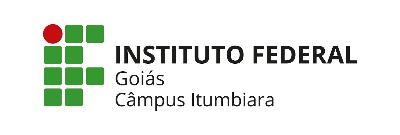 MINISTÉRIO DA EDUCAÇÃOSECRETARIA DE EDUCAÇÃO PROFISSIONAL E TECNOLÓGICAINSTITUTO FEDERAL DE EDUCAÇÃO, CIÊNCIA E TECNOLOGIA DE GOIÁSCÂMPUS ITUMBIARACURSO DE LICENCIATURA EM QUÍMICA_____________________________________Prof.(a) (nome do professor orientador)Orientador(a)_________________________________Prof.(a) (nome do professor avaliador)Professor(a) Avaliador(a)____________________________________Prof.(a) (nome do professor avaliador)Professor(a) Avaliador(a) _________________________________(Nome do estudante)Estudante 01_____________________________________(Nome do estudante)Estudante 02